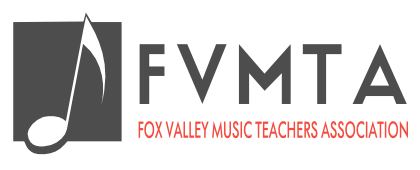 Young Artist Festival - 2023List of Winners, Teachers, Literature and Prizes  Senior Piano Concerto Competition			Grades 9-12First Place		Aidan Lishner   Gr. 10		Jubilation			Anna Asch$100 + $25 (Heid)	Student of Barbara FroelichSecond Place		Ben Krebsbach   Gr. 12		Concerto in D Minor K466 		W.A. Mozart$75 + $25 (Heid)	 	Student of Catherine Walby		         II RomanceJunior Piano Concerto Competition			Grades 6-8First Place		Stella Campbell   Gr. 7		Concertino in Jazz Styles III	Martha Mier$50 + $25 (Heid)		Student of Catherine Walby	 Strolling along the Boulevard	             Second Place		Michael Coffey   Gr. 7		Concerto In A Minor, Mvmt III	Jean Williams$25 + $25 (Heid)		Student of Catherine Walby	                        A la TarantellaHonorable Mention	Zoe Kraus (Gr. 12), Audra Wall (Gr. 11)		Students of Catherine WalbySenior String Concerto Competition			Grades 9-12First Place		Elizabeth Jeon   Gr. 11	Violin 	Symphonie Espagnole		  Edouard Lalo$100 + $25 (Heid)	Student of Kin ChauSecond Place		Naomi Peel   Gr. 9	Violin	Concerto No. 3 in G Major	  	   W.A. Mozart$75 + $25 (Heid)		Student of Yuliya Smead			  KV 216 Mvmt. 1Junior String Competition				Grades 6-8First Place		Joel Tang   Gr. 7		Viola	  Suite No. 1 in G Major	 	 J.S. Bach	$50 + $25 (Heid)		Student of Kin Chau			           Prelude	Senior Voice Competition			Grades 10-12First Place		Kaci Franzen   Gr. 10	Mezzo Soprano	Danza, Danza Fanciulla Gentile$100 + $25 (Heid)	Student of Gabrielle Hass						 Franceso Durante					Someone Like You            Bricusse.WildhornSecond Place		Jenna Mollenhauer  Gr.11   Soprano		Danza, Danza Fanciulla Gentile$75 + $25 (Heid)		Student of Anna Hersey 			Live Out Loud		B. Crowley, A.Lippa,Junior Voice Competition			Grades  8-10First Place		Annika Quinones  Gr. 9	Mezzo Soprano	Alma del Core		Antonio Caldara$50 + $25 (Heid)		Student of Carol Jegen			Diamonds are a Girls Best Friend											L.Robin and J. StyneSmall Ensemble Competition   			Grades 6-12First Place		Catherine Genke  Gr. 12	Piano Duo	Il Maestro e lo scolare 	F. J. Haydn$125 + $25 (Heid)	Aidan Lishner   Gr. 10			  (The Master and the Student)Students of Barbara Froelich		The Scarlet Cape		Ralph Federer